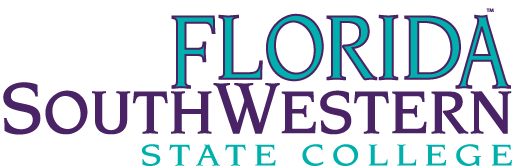 RESPIRATORY CARE PROGRAMSFaculty Planning Meeting Feb  27,  2023, 9:00 AMAgenda/MinutesAttendance:Sindee Karpel, RRT, AE-C		Faculty Respiratory Care & BS-CPSJean Newberry, RRT-NPS, ACCS	Program Director Respiratory Care Heather O’Connell, RRT, CPFT	DCE/Faculty Respiratory Care & BS-CPS	Dr. Tami Such	Tommy MannDCE position--Dean Meeting about HRHeather stated that she went to HR about her feeling overwhelmed with clinical work and lack of compensation.  Despite going to Jean and Tommy numerous times in regards to her workload.  .  Meeting with Dr. Such and Tommy scheduled.Topics to be discussedHeather’s workloadLack of compensation for clinic timeLack of clinical associatesNot feeling supported except by departmentDr. Such stated that she was unaware of the issues of clinical associates and staffing.   Was told by Jean and Heather that meetings/discussions were held with Tommy in this regard and he was aware.Dr. Such stated that a consultant was brought in to look at how we are conducting our clinical courses with clinic oversight.  She stated that schools do not have such oversight as we do and it is not necessary.  Sindee, Heather and Jean disagreed respectively.  Sindee asked to see the report that the consultant gave.  Was told that the report was verbal and no written report is available.  Sindee asked where the consultant had gotten her information (from what schools), that was not clarified.Discussion was brought up to increase pay for clii.   Sindee, Heather stated that they did not think it was the issue.  RT are just overworked and their days off are precious.  If they are going to work extra, they will work in the hospital and get bonus pay.Discussion was brought up about hiring a CA to cover multiple facilities for 25 hour week position.  Jean will discuss with HR about making a OP position.  Jean, though helping Heather in clinic, will set up a more regular visit schedule to ensure that some of the load is taken off of Heather.  